.Tags/Restart: Restart on wall 5 after 16 counts. 1 tag after wall 6Intro: 16 counts intro (app. 13 seconds into song.)[1-8]	Rock ½ R, Step sweep, Weave sweep, Behind side cross, Scissor step	[9-16]	¾ R figure 4, Step full turn R sweep, Jazz box ¼ L, Cross ¼ R ¼ R, Cross rock side ⅛ L	Restart here on wall 5 – square up/no diagonal (you’ll be facing 06:00 when it happens)	  04:30[17-24]	Rock step ½ R, Rock step ⅜ L, Step, Step ½ R step, ½ ¼ L cross	[25-32]	Basic L, ½ L sweep, Side cross, Basic L, ¼ ½ L, Step ½ L	TAG:	Step sweep, Touch ball (step) (after wall 6 – facing 12:00)	(1)	Rock R fw (beginning of dance)	  12:00Ending: On wall 8 (starts facing 06:00). Dance up until count 22. Add count 23 stepping L fw but sweep R ccw turning ½ L to face the frontGood luck & enjoyContact: - jannietofte@gmail.comPuppet on Your String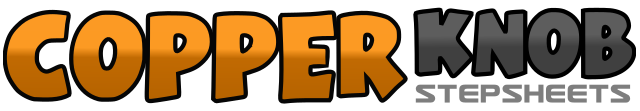 .......Count:32Wall:2Level:High Intermediate NC2S.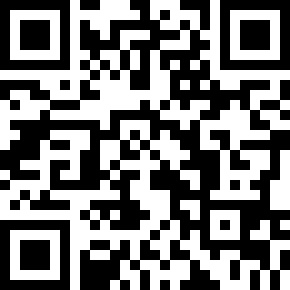 Choreographer:Jannie Tofte Stoian (DK) - January 2017Jannie Tofte Stoian (DK) - January 2017Jannie Tofte Stoian (DK) - January 2017Jannie Tofte Stoian (DK) - January 2017Jannie Tofte Stoian (DK) - January 2017.Music:Mercy - Shawn Mendes : (iTunes)Mercy - Shawn Mendes : (iTunes)Mercy - Shawn Mendes : (iTunes)Mercy - Shawn Mendes : (iTunes)Mercy - Shawn Mendes : (iTunes)........1-2&Rock r fw, recover onto L, turn ½ R stepping R fw	  06:003Step L fw sweeping R ccw	  06:004&5Cross R over L, step L to L side, cross R behind L sweeping L ccw	  06:006&7Cross L behind R, step R to R side, cross L over R	  06:00&8&Step R to R side, step L next to R, cross R over L (facing L diagonal/prep)	  06:001Turn ¼ R stepping L back putting R foot to L knee, keep turning another ½ R on your L 	  03:002&3Step R fw, turn ½ R stepping L back, turn ½ R stepping R fw sweeping L cw	  03:004&5Cross L over R, turn ⅛ L stepping R back, turn ⅛ L stepping L to L side	  12:006&7Cross R over L, turn ¼ R stepping L back, turn ¼ R stepping R to R side	  06:00&8&Rock L over R, recover onto R, turn ⅛ L stepping L to L side1-2&Rock R fw, recover onto L, turn ½ R stepping R fw	  10:303-4&Rock L fw, recover onto R, turn ⅜ L stepping L fw	  06:005Step R fw	  06:006&7Step L fw, turn ½ R stepping onto R, step L fw	  12:00&8&Turn ½ L stepping R back, turn ¼ L stepping L to L side, cross R over L	  03:001-2&Step L to L side, close R behind L, cross L over R	  03:003Turn ¼ L stepping R back and sweeping L ccw, keep sweeping L while turning another ¼ L on your R – weight stays on R (it all happens on count 3)	  09:004&Step L to L side, cross R over L	  09:005-6&Step L to L side, close R behind L, cross L over R	  09:007&Turn ¼ L stepping R back, turn ½ L stepping L fw	  12:008&Step R fw, turn ½ L stepping onto L	  06:001Step R fw sweeping L in a circle cw	  12:002&Touch L next to R, step down on L	  12:00